SAI 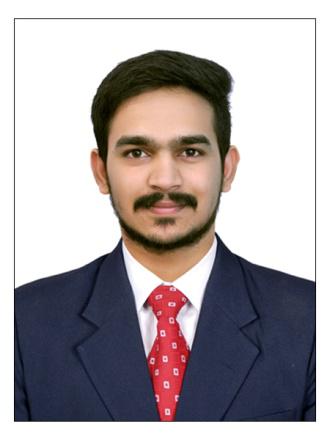 Sai-393438@2freemail.com PROFESSIONAL SUMMARY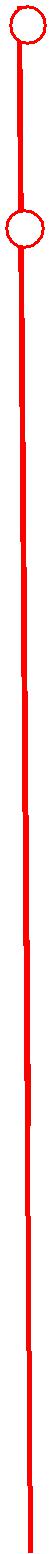 Results-oriented software engineering professional with 1 year 5 Months of experience in the SAP Area. Worked as SAP MM and SAP PM consultant.SKILLS WORK HISTORY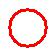 Application Development Associate | Hyderabad, Telangana.	[Nov 2017-Mar 2019]Collaborated with developers to identify bugs in the system.Good Idea about Procure to pay cycle.Regular calls and meetings with clients to establish problem specifications and system designs.Validations on PO Creation or Change.Subcontracting Form for Semi Finished Goods.Validations on PR Creation.Involved in Patching activity for Development and Quality systems.Worked closely with Supervisor and Team Lead to efficiently resolve issues.Handled Charm Tool for TR creation.Plant Maintenance organization structure.Involved in some SAP Project Systems and SAP Production Planning configurations.Printer configurations in Plant maintenance Area.Group discussions on critical issues.Preparation of Test Cases for SME's Review.Collaboration with other team membersACADEMIC QUALIFICATIONS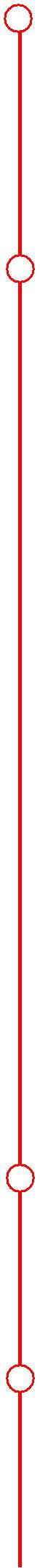 2017 B.E. (Bachelor of Engineering) in Mechanical Department from MVSR Engineering College, Osmania University, Hyderabad (70%)2013 INTERMEDIATE in MPC from SRI CHAITANYA JR COLLEGE, Hyderabad (93.9%)2011 SSC from Mount Carmel High school, Jagitial (89.5%)ACADEMIC PROJECTProject Name: Design and Analysis of U-Tube Heat Exchanger Using CFDRole in project: DesignerSoftware Used: Solid Works, AnalysisProject Duration: 8 monthsProject Description:Design of the U-Shaped tube in Solid Works software and applied in CFD Analysis.U-Tube Heat Exchanger Experiment.Comparison of Practical and theoretical Heat Transfer Coefficient values.Inserted the longitudinal and twisted tapes(Insertions) into the pipe to understand the flowand effect of the Heat Transfer Coefficient.CFD results show higher HTC compared to practical results.Insertions HTC results are higher than plain tube HTC.In Insertions, longitudinal tapes shows higher values than twisted tapes. CO-CURRICULAR ACTIVITIES & ACHIEVEMENTS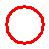 Client and Customer Award at Accenture for outstanding contributing to Client's Business outcomes.Member of CARE India Solutions for Sustainable Development.Diploma Certification in AutoCAD.Participated and secured 93% in District level Talent Test.District level player in Cricket.Organized the events and outings in the project.Finalist in Foosball game at Accenture internal competitions.LANGUAGESEnglishHindiTeluguINTERESTSTravellingTrekkingCricketSAP MMGood CommunicationSAP PMWork Under PressureKnowledge in C languageAdaptabilityService Now toolTeam MemberMS OfficeFlexibleMS OfficeTime ManagementTechnical supportTime ManagementTechnical support